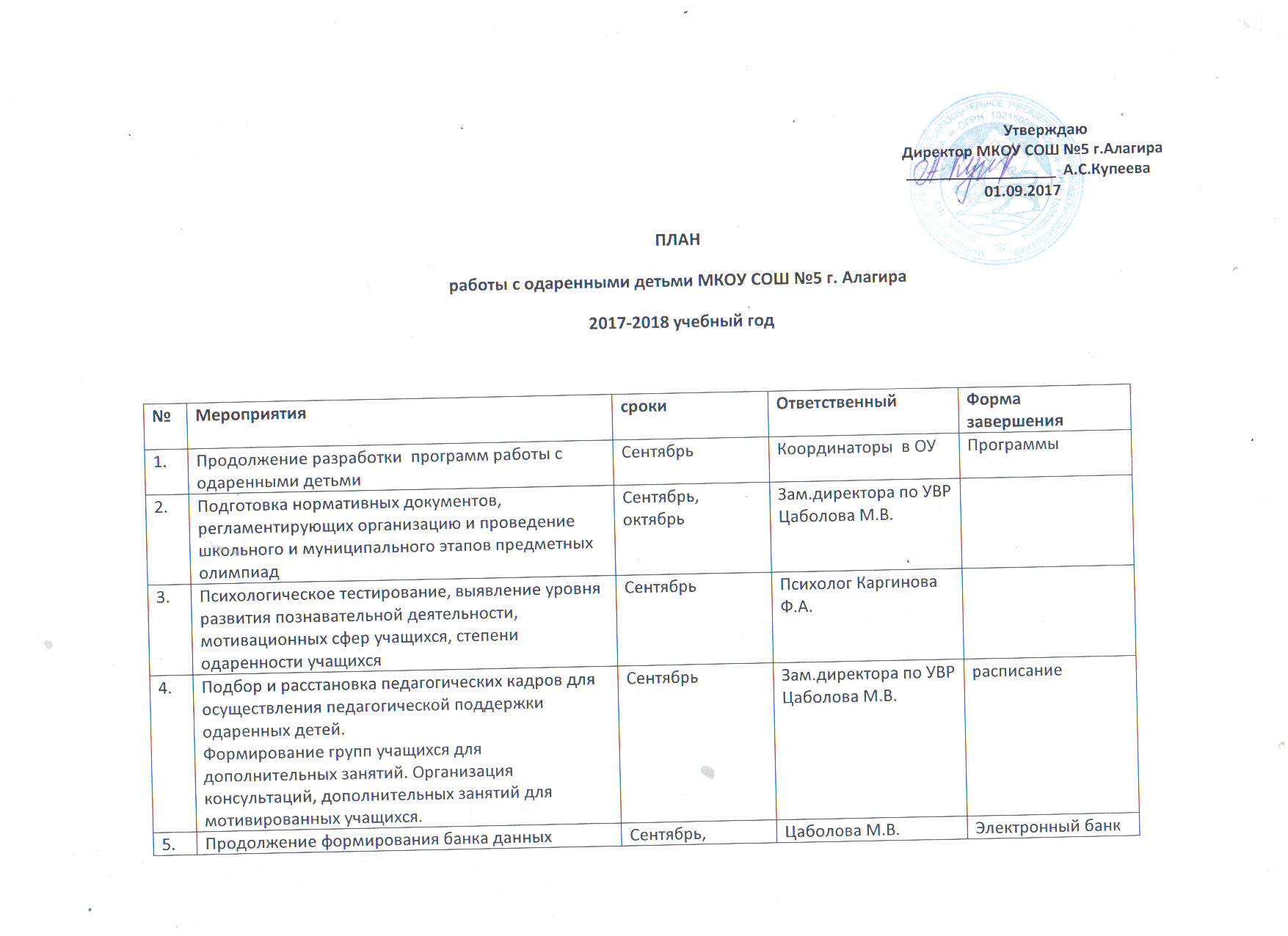 Исполнила:зам.директора по УВР Цаболова М.В.                                                                                                                                                                                                                                    контактный тел.:3- 45- 905.Продолжение формирования банка данных учащихся, имеющих высокий уровень учебно-познавательной деятельности.Сентябрь, октябрьЦаболова М.В.Электронный банк данных6.Организация внутришкольного тура предметных олимпиад для учащихся 5-11 классов, формирование списков на участие в муниципальном этапе Олимпиады.октябрьЗам.директора по УВР Цаболова М.В.Руководители МО и творческих группСписки участников7.Создание  портфолио  одаренных детей.В течение годаКлассные руководителипортфолио8.Деятельность по контролю работы с одаренными детьми.В течение годаЗам.директора по УВР Цаболова М.В.справка9.Подготовка к муниципальному этапу Олимпиады для учащихся 7-11 классовНоябрь-декабрьЗам.директора по УВР Цаболова М.В.Итоги конференции10.Подготовка и участие школьной команды в республиканской олимпиаде школьников по общеобразовательным предметам.Январь,февральЗам.директора по УВР Цаболова М.В.Итоги конференции11Награждение победителей и призеров школьной олимпиады.мартЗам.директора по УВР Цаболова М.В.награждение12Проведение  «Дня науки и творчества».мартЗам.директора по УВР Цаболова М.В.Конференции, открытые уроки, презентации, интеллектуальные игры и др.13.Обеспечение индивидуализации, дифференциации учебной нагрузки учащихся в  зависимости от уровня развития их познавательной сферы, мыслительных процессов.В течение годаЗам.директора по УВР Цаболова М.В.14Подготовка учащихся к участию в предметных конференциях школы.В течение годаЗам.директора по УВР Цаболова М.В.15.Создание         условий, обеспечивающих тесную взаимосвязь учебного процесса с системой дополнительного образования через кружки, секции.В течение годаЗам.директора по УВР Цаболова М.В.16.Работа с педагогическими кадрами по теме                             « Особенности обучения одаренных детей » :              - школа педагогического мастерства ;                                  -заседания МО;                                                                   - семинары.Директор А.С.КупееваЗам.директора по УВР Цаболова М.В.Заседания , конференция. Семинары.17Посещение уроков учителей-предметников с целью:- использования приемов углубления и расширения знаний;В течение годаЗам.директора по УВР Цаболова М.В.Совещание .18Организация участия школы в  научно-практических конференциях, дистанционных олимпиадах, семинарах.В течение годаКоординаторы, Зам.директора по УВР Цаболова М.В.Семинары, конференции, олимпиады19.Организация страницы «Одаренные дети» на сайте школы.Апрель, май .Газзаева Н.Ф.Зам.директора по УВР Цаболова М.В.Страница на сайте20Обсуждение вопросов, связанных с организацией работы с одаренными детьми в школе.Привлечение одаренных детей к участию в предметных неделях, конференциях, интеллектуальных играх, конкурсах, выставках и т.д.В течение годаЗам.директора по УВР Цаболова М.В.Вопросы на совещаниях при директоре, завучах.21Развитие логического и интеллектуального мышления учащихся через чтение интернет- журналов научной и учебной направленности: интернет –журнал « Эйдос http//www. eidos .ru/olymp/indes.html; Интернет – журнал для младших школьников « Опять» -http//www.ire43.ru/internet-s-zhurnal-dlya-mladshikoy-shkolnikoy.html и др.22Организация проектной деятельности и научно- поисковой работы учащихся средствами сети Интернет.Проекты23.Анализ работы с одаренными учащимися за 2017-2018уч.год и составление плана на 2018-2019уч.год.ИюньЗам.директора по УВР Цаболова М.В.Справка, план.